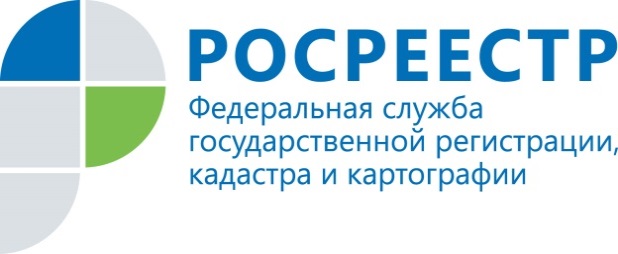 Многофункциональные  центры увеличивают объемы госуслуг РосреестраОбратиться за получением услуг Росреестра возможно не только в офисы приема ведомства, но и в многофункциональных центры предоставления муниципальных и государственных услуг  «Мои документы» (МФЦ), которые осуществляют свою деятельность на территории всего Красноярского края.По итогам 2016 года около 260 тысяч заявлений на государственную регистрацию прав было подано через  многофункциональные центры, в 2015 году данный показатель составил порядка 160  тысяч заявлений, количество обращений увеличилось более чем на 60%Сеть многофункциональных центров планомерно расширяется, тем самым заинтересованные лица могут получить необходимые услуги, выбрав ближайший от работы или дома офис приема. Еще одним важных фактором является отсутствие очередей и принцип работы «единого окна», который исключает возможность обращения заявителей в различные инстанции, предоставляя уникальную возможность одновременного получения нескольких услуг быстро и доступно. Важным аспектом взаимодействия Управления Росреестра и многофункциональных центров является не только доступность получения услуг, но и качество их предоставления.  Управление регулярно проводит обучающие семинары для сотрудников МФЦ, вырабатываются совместные решения по повышению качества работы.Узнать ближайший адрес офиса МФЦ вы можете на сайте www.24mfc.ru или позвонив по номеру многоканального телефона 8-800-200-3912.Сведения о поданных в МФЦ заявлениях на государственную регистрацию прав недвижимого имущества и сделок с ним с 2013 по 2016 годы:2013 год – 39 5722014 год – 94 7862015 год – 159 9402016 год – 257 925Пресс-служба Управления Росреестра по Красноярскому краю (391) 2- 524-356(391) 2- 524-367
Страница «ВКонтакте» http://vk.com/to24.rosreestr